SUPERINTENDENCIADEL SISTEMAFINANCIERONo.	113Versión pública según Art. 30 LAIP. Por supresión de información confidencial. Art. 24 Lit. c. LAIP.FECHA: 11/04/2023PROVEEDOR: FREUND DE EL SALVADOR, S.A. DE C.V.NIT:	xxxxxxxxxxxxxxxxxxxUNIDAD SOLICITANTE: DEPARTAMENTO DE SERVICIOS GENERALESADMINISTRADOR O.C.: VÍCTOR MANUEL ESCOBARFAVOR SUMINISTRAR LO SIGUIENTE:54REQUERIMIENTO No. 138ANALISTA: GERARDO CASTROBIEN   X	SERVICIOCANTIDAD	CODIGO	DESCRIPCION	COSTO UNITARIO	COSTO TOTALSUPERINTENDENCIA DELSISTEMA FINANCIEROFECHA: 11/04/2023PROVEEDOR: FREUND DE EL SALVADOR, S.A. DE C.V.NIT:	xxxxxxxxxxxxxxxxUNIDAD SOLICITANTE: DEPARTAMENTO DE SERVICIOS GENERALESADMINISTRADOR O.C.: VÍCTOR MANUEL ESCOBARNo.	11354REQUERIMIENTO No. 138ANALISTA: GERARDO CASTROFAVOR SUMINISTRAR LO SIGUIENTE:BIEN	XSERVICIOSUPERINTENDENCIAOELSISTEMAFINANCIERONo.	113FECHA: 11/04/2023PROVEEDOR:  FREUND DE EL SALVADOR, S.A. DE C.V.NIT:	xxxxxxxxxxxxxxxxxxxUNIDAD SOLICITANTE: DEPARTAMENTO DE SERVICIOS GENERALESADMINISTRADOR O.C.: VÍCTOR MANUEL ESCOBARFAVOR SUMINISTRAR LO SIGUIENTE:54REQUERIMIENTO No. 138 ANALISTA: GERARDO CASTROBIEN	X	SERVICIO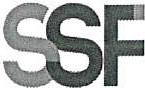 CANTIDAD	CODIGO	DESCRIPCION	COSTO UNITARIO	COSTO TOTALSON: CINCO MIL SEISCIENTOS CATORCE US DÓLARES 45/100e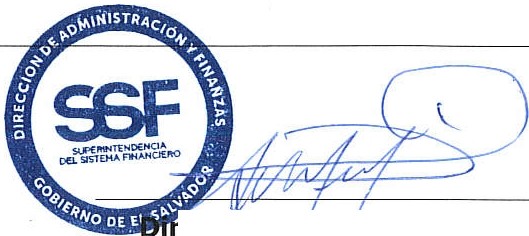 100410506MANTENIMIENTO, REPARACION Y LIMPIEZA0.320032.00PLACA CIEGA DE BAQUELITA COLOR MARFIL100410506MANTENIMIENTO, REPARACION Y LIMPIEZA0.250025.00PLACA PARA TOMA CORRIENTE DOBLE DE BAQUELITA75410506MANTENIMIENTO, REPARACION Y LIMPIEZA1.9500146.25TOMA CORRIENTE HEMBRA DOBLE, POLARIZADO DE 20 AMPERIOS15410506MANTENIMIENTO, REPARACION Y LIMPIEZA6.9500104.25CANALETA PLÁSTICA P/PISO COLOR GRIS DE 5.00 CM (50x12)15410506MANTENIMIENTO, REPARACION Y LIMPIEZA1.950029.25CAJAS CUADRADAS DE 4x4 DOBLE FONDO METÁLICAS3410506MANTENIMIENTO, REPARACION Y LIMPIEZA158.0000474.00CABLE THHN #8 COLOR NEGRO (CAJA DE 100 METROS)3410506MANTENIMIENTO, REPARACION Y LIMPIEZA158.0000474.00CABLE THHN #8 COLOR ROJO (CAJA DE 100 METROS)3410506MANTENIMIENTO, REPARACION Y LIMPIEZA158.0000474.00CABLE THHN #8 COLOR BLANCO (CAJA DE 100 METROS)20410506MANTENIMIENTO, REPARACION Y LIMPIEZA1.750035.00CANALETA PLÁSTICA DE 20x12 MM3410506MANTENIMIENTO, REPARACION Y LIMPIEZA158.0000474.00CABLE THHN #8 COLOR VERDE (CAJA DE 100 METROS)25410506MANTENIMIENTO, REPARACION Y LIMPIEZA0.600015.00SOPORTE PARA TUBO MEDIA LUNA5410506MANTENIMIENTO, REPARACION  Y LIMPIEZA94.0000470.00ALAMBRE THHN #10 COLOR VERDE (CAJA DE 100 METROS)5410506MANTENIMIENTO, REPARACION Y LIMPIEZA94.0000470.00ALAMBRE THHN #10 COLOR BLANCO (CAJA DE 100 METROS)5410506MANTENIMIENTO, REPARACION Y LIMPIEZA80.0000400.00ALAMBRE THHN #10 COLOR ROJO (CAJA DE 100 METROS)15410506MANTENIMIENTO, REPARACION Y LIMPIEZA2.600039.00CANALETA CON ADHESIVO 20x12 MM25410506MANTENIMIENTO, REPARACION Y LIMPIEZA1.900047.50CAJA PLÁSTICA 4x2 SUPERFICIAL25410506MANTENIMIENTO, REPARACION Y LIMPIEZA5.9500148.75METROS DE CABLE THHN #2 COLOR BLANCOCANTIDADCODIGODESCRIPCION	COSTOUNITARIOCOSTO TOTAL25410506MANTENIMIENTO, REPARACION Y LIMPIEZA5.9500148.75METROS DE CABLE THHN #2 COLOR AZUL25410506MANTENIMIENTO, REPARACION Y LIMPIEZA5.9500148.75METROS DE CABLE THHN #2 COLOR VERDE25410506MANTENIMIENTO, REPARACION Y LIMPIEZA5.9500148.75METROS DE CABLE THHN #2 COLOR ROJO10410506MANTENIMIENTO, REPARACION Y LIMPIEZA4.750047.50TUBO CONDUIT PARA CABLEADO ELÉCTRICO DE 1/2", ALUMINIO EMT, SIN ROSCA18410506MANTENIMIENTO, REPARACION  Y LIMPIEZA31.9500575.10EXTRACTOR DE AIRE PARA BAÑOS 120 V. 50 CFM3410506MANTENIMIENTO, REPARACION Y LIMPIEZA56.5000169.50MELAMINA 15 MM 6x8 PIES COLOR A ESCOGER3410506MANTENIMIENTO, REPARACION Y LIMPIEZA26.250078.75PLYWOOD PINO B/C A 1/4 (5.5 MM) 4x8 C.A.3410506MANTENIMIENTO, REPARACION Y LIMPIEZA0.50001.50LIJA MULTIMETAL SECO 1000 VSM1410506MANTENIMIENTO, REPARACION Y LIMPIEZA7.00007.001/4 DE GALÓN DE PEGAMENTO DE CONTACTO PARAFÓRMICA1410506MANTENIMIENTO, REPARACION Y LIMPIEZA2.05002.05LIBRA DE CLAVO SIN CABEZA 1x1618410506MANTENIMIENTO, REPARACION Y LIMPIEZA19.2500346.50CAJAS DE PISO CERÁMICO DE 60x60 CM10410506MANTENIMIENTO, REPARACION  Y LIMPIEZA7.250072.50BOLSA DE 40 KG ADHESIVO P/PISO CERÁMICO POERMIX GRIS2410506MANTENIMIENTO, REPARACION Y LIMPIEZA4.90009.80BOLSA DE CAL HIDRATADA (BOLSA DE 44 LIBRAS)1410506MANTENIMIENTO, REPARACION Y LIMPIEZA0.00000.00LUGAR DE ENTREGA: OFICINAS DE LA SUPERINTENDENCIADEL SISTEMA FINANCIERO UBICADAS EN AVENIDA ALBERT EINSTEIN No. 17, URBANIZACIÓN LOMAS DE SANFRANCISCO, ANTIGUO CUSCATLÁN, LA LIBERTADTIEMPO DE ENTREGA: 4 DÍAS HÁBILES